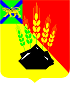 АДМИНИСТРАЦИЯ МИХАЙЛОВСКОГО МУНИЦИПАЛЬНОГО РАЙОНА ПОСТАНОВЛЕНИЕ 
18.06.2021                                             с. Михайловка                                                  № 693-паО проведении районного конкурса детского творчества по безопасности дорожного движения «Дорога глазами детей» среди обучающихся (воспитанников) общеобразовательных и дошкольных учреждений Михайловского муниципального районаВ соответствии с Федеральным законом от 06.10.2003 № 131-ФЗ «Об общих принципах организации местного самоуправления в РФ», в целях реализации муниципальных программ, утвержденных постановлениями администрации Михайловского муниципального района от 02.10.2019 № 856-па «Молодежная политика Михайловского муниципального района на 2020 – 2022 годы», от 29.12.2019 № 1327-па «Развитие культуры Михайловского муниципального района на 2019-2021 годы» и подпрограммы «Юные таланты Михайловского муниципального района на 2019-2021 годы, в целях формирования у подрастающего поколения навыков безопасного поведения на улицах, дорогах и на транспорте через развитие творческой активности детей, администрация Михайловского муниципального районаПОСТАНОВЛЯЕТ:1. Провести с 15 июня по 15 июля 2021 года районный конкурс детского творчества по безопасности дорожного движения «Дорога глазами детей» среди обучающихся (воспитанников) общеобразовательных и дошкольных учреждений Михайловского муниципального района.2. Утвердить положение о районном конкурсе детского творчества по безопасности   дорожного     движения     «Дорога     глазами    детей»    среди обучающихся (воспитанников) общеобразовательных и дошкольных учреждений Михайловского муниципального района (приложение № 1).3. Утвердить состав конкурсной комиссии районного конкурса детского творчества по безопасности дорожного движения «Дорога глазами детей» среди обучающихся (воспитанников) общеобразовательных и дошкольных учреждений Михайловского муниципального района (приложение № 2).4. Управлению по вопросам образования (Чепала А.Ф.) подготовить и провести районный конкурс детского творчества по безопасности дорожного движения «Дорога глазами детей» среди обучающихся (воспитанников) общеобразовательных и дошкольных учреждений Михайловского муниципального района.5. Муниципальным бюджетным общеобразовательным и дошкольным учреждениям Михайловского муниципального района обеспечить участие обучающихся (воспитанников) в районном конкурсе детского творчества по безопасности дорожного движения «Дорога глазами детей» среди обучающихся (воспитанников) общеобразовательных и дошкольных учреждений Михайловского муниципального района.6. Муниципальному казённому учреждению «Управление по организационно-техническому обеспечению деятельности администрации Михайловского муниципального района» (Горшков А.П.) разместить настоящее постановление на официальном сайте администрации Михайловского муниципального района в информационно-коммуникационной сети Интернет.7. Контроль исполнения настоящего постановления возложить на заместителя главы администрации Михайловского муниципального района Михайлову О.М.И.о. главы Михайловского муниципального района – Главы администрации района                                                          П.А. ЗубокПриложение № 1УТВЕРЖДЕНОпостановлением администрации Михайловского муниципального районаот 18.06.2021 № 693-паПОЛОЖЕНИЕо проведении районного конкурса детского творчества по безопасности дорожного движения «Дорога глазами детей» среди обучающихся (воспитанников) общеобразовательных и дошкольных учреждений Михайловского муниципального района1. Общие положения1.1. Настоящее Положение определяет порядок организации и проведения районного конкурса детского творчества по безопасности дорожного движения «Дорога глазами детей» среди обучающихся (воспитанников) общеобразовательных и дошкольных учреждений Михайловского муниципального района (далее по тексту – Конкурс).1.2. Организация и проведение Конкурса осуществляется управлением по вопросам образования администрации Михайловского муниципального района совместно с муниципальной бюджетной организацией дополнительного образования «Центр детского творчества» с. Михайловка.2. Цели и задачи Конкурса:2.1. Цели и задачи Конкурса:а) формирование у воспитанников и обучающихся общеобразовательных и дошкольных учреждений Михайловского муниципального района навыков безопасного поведения на улицах, дорогах и на транспорте через развитие творческой активности детей;б) пропаганда безопасности дорожного движения.в) развитие художественно-творческих способностей и воображения детей и подростков Михайловского муниципального района;3. Участники Конкурса4.1. В Конкурсе принимают участие обучающиеся (воспитанники) общеобразовательных и дошкольных учреждений Михайловского муниципального района.4.2. Возрастные категории участников конкурса:а) от 3 до 6 лет; б) от 7 до 9 лет; в) от 10 до 13 лет;г) от 14 до 18 лет. 4.3. Допускается только индивидуальное участие, а для дошкольных учреждений допускается помощь родителей.4. Порядок проведения конкурса.3.1. Конкурс проводится с 15 июня по 15 июля 2021 года.3.2. Конкурс проводится в 2 этапа:а) 1 этап – прием заявок и работ на Конкурс до 10 июля 2021 года.б) 2 этап – с 10 по 15 июля 2021 года – подведение итогов Конкурса.5. Условия конкурса и критерии оценки.5.1. Участники конкурса должны в установленный срок подготовить творческую работу и предоставить на рассмотрение конкурсной комиссии. 5.2. Заявки на Конкурс (в формате WORD) направляются на электронный адрес Shishkinaoly@mail.ru с пометкой «Дорога глазами детей») до 10 июля 2021 года.  Контактный телефон: 8(42346)24208, 892432500542. 5.3. Работы на Конкурс принимаются в 2 номинациях:а) «Волшебная кисть» (художественно-изобразительное искусство). Для участия в Конкурсе принимаются творческие работы, выполненные в техниках: карандаш, фломастер, гуашь, акварель, пастель, гравюра и т.д);б) «Умелые руки» (декоративно-прикладное творчество: поделки, вышивка, выжигание, чеканка, резьба, лепка, работа с бумагой и др.).5.4. Критерии оценки Конкурса: а) качество исполнения – 10 баллов;б) композиционное решение – 10 баллов;в) соответствие возрасту – 10 баллов;г) выраженность идеи – 10 баллов;д) цветовое решение, колорит – 10 баллов;е) творческий подход – 10 баллов;ж) соответствие содержания работы тематике конкурса – 10 баллов.5.5. Работы, представленные на конкурс, должны обязательно иметь этикетку, соответствующую следующим требованиям: а) этикетка заполняется печатным текстом (на компьютере) и распечатывается на принтере;б) размеры лицевой части этикетки не должны превышать 85 х 40 мм.;в) этикетка размещается на обратной стороне работы в правом нижнем углу и должна содержать следующую информацию: наименование конкурсной работы; номинация; фамилия, имя, отчество участника Конкурса; возраст участника Конкурса (полных лет); Ф.И.О. руководителя (педагога); наименование образовательной организации. 5.6. Работы, представленные на Конкурс, могут быть опубликованы для рекламы Конкурса в периодических изданиях, сети Интернет и СМИ разного уровня с сохранением авторства за участниками Конкурса.6. Подведение итогов и награждение6.1. Члены конкурсной комиссии Конкурса определяют одного победителя (первое место) и двух призёров (второе и третье места) в каждой номинации по возрастной категории по наибольшей сумме набранных баллов.6.2. Участники конкурса награждаются грамотами управления по вопросам образования администрации Михайловского муниципального района.6.3. Конкурсная комиссия оценивает творческие работы с 10 по 15 июля 2021 года.Приложение к положению о проведении районного конкурса детского творчества по безопасности дорожного движения «Дорога глазами детей» среди обучающихся (воспитанников) общеобразовательных и дошкольных учреждений Михайловского муниципального районаЗаявкана участие в районном конкурсе детского творчества по безопасности дорожного движения «Дорога глазами детей» среди обучающихся (воспитанников) общеобразовательных и дошкольных учреждений Михайловского муниципального района1. Полное название учреждения ________________________________.2. Список работ:Руководитель учреждения   ________________        __________________
                                                                      подпись                                                      ФИОПриложение № 2УТВЕРЖДЕНпостановлением администрацииМихайловского муниципального районаот 18.06.2021 № 693-паСоставконкурсной комиссии районного конкурса детского творчества по безопасности дорожного движения «Дорога глазами детей» среди обучающихся (воспитанников) общеобразовательных и дошкольных учреждений Михайловского муниципального района№п/пФИучастникаВозраст (полных лет)НоминацияНазваниеработыТехникаисполненияФИОруководителя (полностью) 123456Чепала Алёна Фёдоровнаначальник управленияпо вопросам образования администрации Михайловского муниципального районаМирошникова Ирина Ивановнадиректор МБО ДО «ЦДТ» с. МихайловкаГавриленко ВалентинаАлександровназаместитель директора по учебно-воспитательной работе МБО ДО «ЦДТ» с. Михайловка (по согласованию)Олейникова Ирина Сергеевнапедагог дополнительного образования МБО ДО «ЦДТ» с. Михайловка(по согласованию)Брагина Ирина Александровнапедагог дополнительного образования МБО ДО «ЦДТ» с. Михайловка(по согласованию)Сизарева Ольга Николаевнаглавный специалист МКУ «МСО ОУ» Михайловского муниципального района (по согласованию)